FABIANA NEVES DE ABREU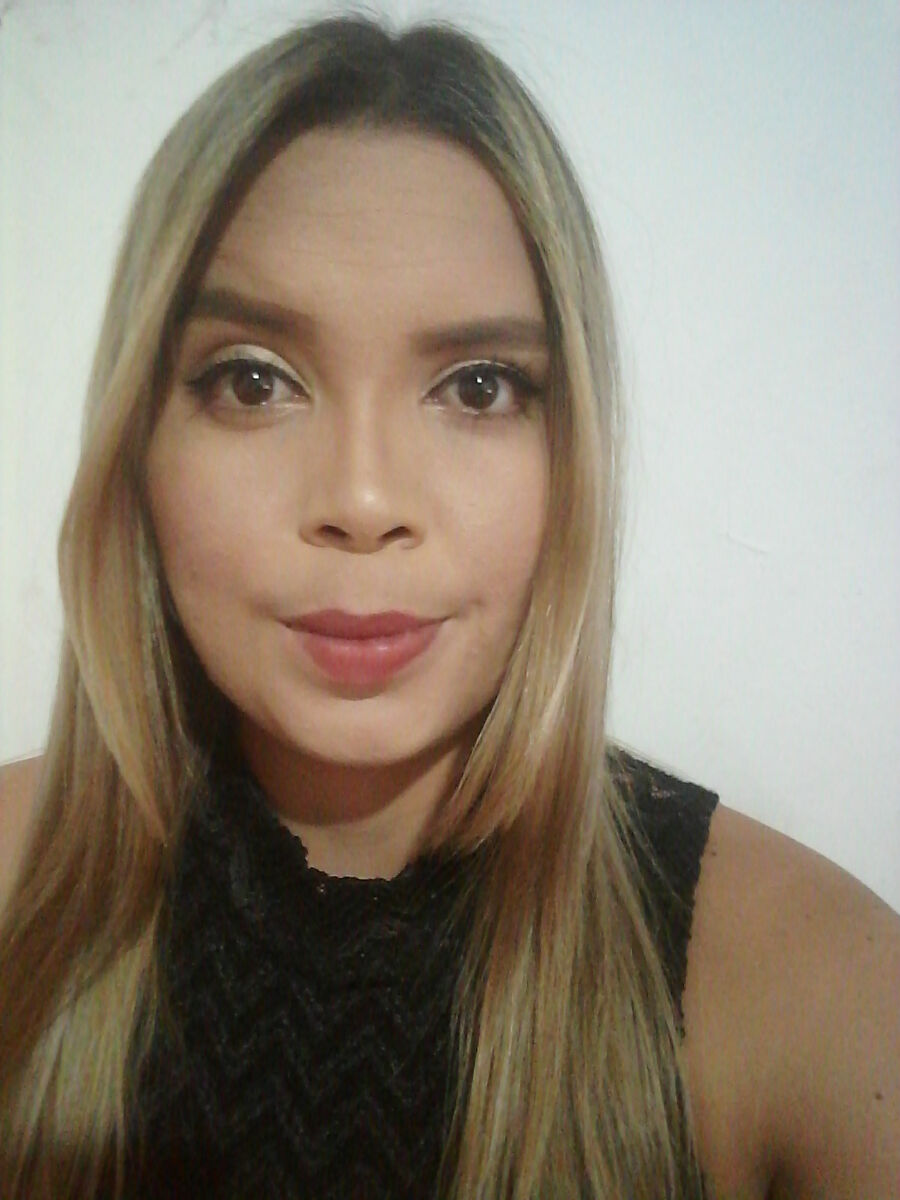 Endereço: Conjunto Verdejante I Quadra 03 Casa 58Bairro: Águas Lindas-Belém/Pa.Fone: (91) 98186-4113/ 98178-6011OBJETIVO:Atuar como uma boa profissional desta conceituada empresa, me empenhando a cada dia para obter os melhores resultados, ajudando no desenvolvimento da empresa com um aprendizado mutuo.PERFIL:Facilidade de comunicação e aprendizagem.Determinação em busca de excelência.Capacidade de aceitar e adaptar-me as mudanças e necessidades do mercado.DADOS PESSOAIS:Estado Civil: Solteira Documentação: Todos em ordem e completos.ESCOLARIDADE:Ensino Médio CompletoCURSOS:Informática BásicoPromotora de VendasAtendente e Recepcionista hospitalarAtendente de FarmáciaAuxiliar de EscritórioAgente de PortariaOperadora de CaixaEXPERIENCIAS PROFISSIONAIS:SINDEBRAS DISTRIBUIDORA LTDACargo: Atendente de LojaAdmissão: 01-07-2013Demissão: 30-09-2016  Declaro a quem possa interessar que as afirmações são verdadeiras e assumo total responsabilidade pelas mesmas.Belém (Pa), ____ de _______________ de 2018